RENI 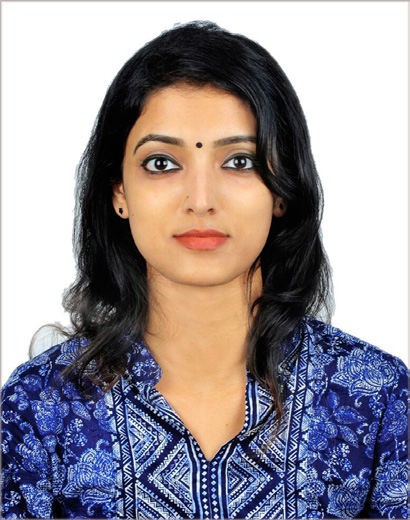 HR AssociateEmail: reni.373523@2freemail.com CAREER OBJECTIVETo work with the maximum potential in a challenging and dynamic environment, with an opportunity of working with diverse group of people and enhancing my professional skills with learning and experience for career growth.`CORE COMPETENCIESPre - ScreeningShort-listing candidatesHR policies and procedures Employee record management People-oriented and organized Talent assessmentsSKILLSWORK  EXPERIENCESutherland - Ernakulam, Kerala, IndiaHR Associate		April, 2016 - August, 2017 Sutherland is a process transformation company which provides business process, customer engagement and digital transformation services. The company helps customers, across industries from financial services to healthcare, achieve greater agility through transformed and automated customer experience.Determining Applicant requirements by studying requisitions, job    descriptions, job qualifications and questionnaires.Performing thorough initial searches through talent pools liked LinkedIn, Naukri, Indeed & Monster Job Portals (internal and external) to identify potential job matches.Performing preliminary screening of candidates & also conducting Face to Face Interviews (application, resume, Talent Online Assessment).Conducting preliminary phone screening to assess technical skill level as well as communication skills, location/schedule preferences, etc.Selecting and submitting qualified candidates according to client requirements.Building applicant sources by researching and contacting various  associations, universities, media, job board candidates, internet sites, social net- working (Facebook, LinkedIn, Twitter). Search out valuable internet resources.Provide organization information, opportunities, and benefits.Managing walk-in interview drive in the office premise.Coordinated Admin related activities.Collaborate with recruiter keeping all parties informed about the progres- sion of recruitment for the roles.•Tracking and maintaining all details of walk-in candidates on a daily basis.Provide analytical and well documented reports to the rest of the team.Handling large walk-ins and maintaining order in the front office to ensure smooth transition of recruitment process.Following up on the interview statuses of candidates and informing them of the same.HR Tools: Peopleanswers, Surveymonkey, Peoplesoft, FurstPerson AssessmentComputer Skills: MS Excel 2010, MS Powerpoint, MS Word and MS Outlook 20101ACADEMIC QUALIFICATIONSPost Graduation	MBA - HR and MarketingSt.Teresa’s Centre for Management and Business studies Mahatma Gandhi University, Ernakulam, Kerala, IndiaGraduation	B.A English LiteratureCatholicate college, Pathanamthitta, Kerala, India	2013 Graduate degree-Bachelor of Arts (English literature)Higher Secondary : Sharjah Indian School, Sharjah, U.A.E	2010 CBSE BoardSenior Secondary : The Emirates National School, Sharjah, U.A.E	2008 CBSE BoardKEY COMPETANCIESProfessionalResolving typical and common hiring problems.Handling all confidential information in a professional manner.Knowledge of specialist HR software and automated systems.Working in fast paced, high transaction volume environment.Ability to organise & prioritise workload within any setting.Knowledge of monitoring progress in a employees career.Completing all tasks in a timely, organised and professional manner.Maintaining all HR paperwork to ensure compliance with relevant legislation.PERSONAL PROFILEName: Reni Nationality: IndianDate of Birth: 14th September, 1992Languages known:  English,   Malayalam and HindiHobbies & Interests: Dance and FitnessCurrent Location: UAEPersonalAble to work closely with other professionals as part of a team.Strong influencing and communication skills.Ability to pick up new skills and knowledge quickly.Can function in a fast-paced environment.Comfortable with being the ‘go to’ person in a company.Thinking laterally to create options and solutions.Positive ‘can do’ attitude towards work.DECLARATIONI hereby declare that above mentioned details are true to the best of my knowledge and I bear the responsibility for the correctness of the above mentioned particulars.	2